 ҠАРАР                                                        	                    РЕШЕНИЕ    декабрь  2021 й.                             №                                         декабря 2021 г.О внесении изменений в  решение Совета сельского поселения Месягутовский сельсовет муниципального района Янаульский район Республики Башкортостан № 118/17 от 03 марта 2017 года «Об утверждении Правил землепользования и застройки  сельского поселения Месягутовский  сельсовет муниципального района Янаульский район Республики Башкортостан»Во исполнение ч.12. статьи 34 Федерального закона от 23.06.2014 №171-ФЗ «О внесении изменений в Земельный кодекс Российской Федерации и отдельные законодательные акты Российской Федерации» соответствии с Градостроительным кодексом Российской Федерации, Федеральными законами от 29 декабря 2004 года № 191-ФЗ «О введении в действие Градостроительного кодекса Российской Федерации», от 6 октября 2003 года № 131-ФЗ «Об общих принципах организации местного самоуправления в Российской Федерации» и Уставом сельского поселения Месягутовский сельсовет муниципального района Янаульский район Республики Башкортостан,  Совет сельского поселения Месягутовский сельсовет муниципального района Янаульский район Республики Башкортостан РЕШИЛ:1. Внести в решение Совета сельского поселения Месягутовский сельсовет муниципального района Янаульский район Республики Башкортостан от 03 марта 2017 года № 118/17  «Об утверждении Правил землепользования и застройки  сельского поселения Месягутовский  сельсовет муниципального района Янаульский район Республики Башкортостан»  изменение в раздел 3 «Градостроительные регламенты», в части изложения табл.1 «Градостроительные регламенты использования территорий в части видов разрешенного использования земельных участков и объектов капитального строительства» в новой редакции (прилагается).2. Настоящее решение обнародовать на информационном стенде Администрации сельского поселения Месягутовский сельсовет муниципального района Янаульский район Республики Башкортостан, по адресу: 452815, РБ, Янаульский район, с. Месягутово, ул. Мира, д.12 и разместить на  сайте  сельского поселения Месягутовский сельсовет муниципального района Янаульский район Республики Башкортостан по адресу: http:mesyagut.ru.Глава сельского поселения                                                       Р.Р.ВалиуллинаТаблица 1.Градостроительные регламенты использования территорий в части видов разрешенного использования земельных участков и объектов капитального строительства в СП Месягутовский сельсоветБАШKОРТОСТАН РЕСПУБЛИКАHЫ ЯNАУЫЛ  РАЙОНЫ МУНИЦИПАЛЬ РАЙОНЫНЫN  мeсefyт  АУЫЛ СОВЕТЫ АУЫЛ БИЛEМEHЕ СОВЕТЫ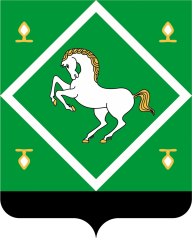 сОВЕТ                                   сельского поселения Месягутовский сельсовет МУНИЦИПАЛЬНОГО  района ЯНАУЛЬСКИЙ РАЙОН РЕСПУБЛИКИ  БАШКОРТОСТАНКлассификатор видов разрешенного использования земельных участков(в редакции, актуальной с 8 апреля 2019 г. с изменениями и дополнениями, внесенными в текст, согласно приказам Минэкономразвития России: от 30.09.2015 г. № 709, от 06.10.2017 г. № 547, от 09.08.2018 г. № 418, от 04.02.2019 г. № 44)Классификатор видов разрешенного использования земельных участков(в редакции, актуальной с 8 апреля 2019 г. с изменениями и дополнениями, внесенными в текст, согласно приказам Минэкономразвития России: от 30.09.2015 г. № 709, от 06.10.2017 г. № 547, от 09.08.2018 г. № 418, от 04.02.2019 г. № 44)Классификатор видов разрешенного использования земельных участков(в редакции, актуальной с 8 апреля 2019 г. с изменениями и дополнениями, внесенными в текст, согласно приказам Минэкономразвития России: от 30.09.2015 г. № 709, от 06.10.2017 г. № 547, от 09.08.2018 г. № 418, от 04.02.2019 г. № 44)Наименование территориальных зонНаименование территориальных зонНаименование территориальных зонНаименование территориальных зонНаименование территориальных зонНаименование территориальных зонНаименование территориальных зонНаименование территориальных зонНаименование территориальных зонНаименование территориальных зонНаименование территориальных зонНаименование территориальных зонНаименование территориальных зонНаименование вида разрешенного использования земельного участка1Описание вида разрешенного использования земельного участка2Код (числовое обозначение) вида разрешенного использования земельного участка3Жилая(Ж-1)Общественно-деловая (ОД-2)Общественно-деловая (ОД-3)Рекреа-ционная (Р-1)Естественые  ландшафты  (Л-1)Производственная (П-1)Произ-водствен-ная  (П-2)Сельскохозяйственного использования (С-1)Специального назначения  (СП-1)Специального назначения  (СП-2)Специального назначения (СП-3)Инженерно-транспортая (ИТ-2)123456789101112131415Сельскохозяйственное использованиеВедение сельского хозяйства.Содержание данного вида разрешенного использования включает в себя содержание видов разрешенного использования с кодами 1.1 - 1.20, в том числе размещение зданий и сооружений, используемых для хранения и переработки сельскохозяйственной продукции1.0Смотри регламенты для кодов 1.1 – 1.20Смотри регламенты для кодов 1.1 – 1.20Смотри регламенты для кодов 1.1 – 1.20Смотри регламенты для кодов 1.1 – 1.20Смотри регламенты для кодов 1.1 – 1.20Смотри регламенты для кодов 1.1 – 1.20Смотри регламенты для кодов 1.1 – 1.20Смотри регламенты для кодов 1.1 – 1.20Смотри регламенты для кодов 1.1 – 1.20Смотри регламенты для кодов 1.1 – 1.20Смотри регламенты для кодов 1.1 – 1.20Смотри регламенты для кодов 1.1 – 1.20Смотри регламенты для кодов 1.1 – 1.20РастениеводствоОсуществление хозяйственной деятельности, связанной с выращиванием сельскохозяйственных культур.Содержание данного вида разрешенного использования включает в себя содержание видов разрешенного использования с кодами 1.2 - 1.61.1-------Р----Выращивание зерновых и иных сельскохозяйственных культурОсуществление хозяйственной деятельности на сельскохозяйственных угодьях, связанной с производством зерновых, бобовых, кормовых, технических, масличных, эфиромасличных, и иных сельскохозяйственных культур1.2-------Р----ОвощеводствоОсуществление хозяйственной деятельности на сельскохозяйственных угодьях, связанной с производством картофеля, листовых, плодовых, луковичных и бахчевых сельскохозяйственных культур, в том числе с использованием теплиц1.3-------Р----Выращивание тонизирующих, лекарственных, цветочных культурОсуществление хозяйственной деятельности, в том числе на сельскохозяйственных угодьях, связанной с производством чая, лекарственных и цветочных культур1.4-------Р----СадоводствоОсуществление хозяйственной деятельности, в том числе на сельскохозяйственных угодьях, связанной с выращиванием многолетних плодовых и ягодных культур, винограда, и иных многолетних культур1.5Р------Р----Выращивание льна и коноплиОсуществление хозяйственной деятельности, в том числе на сельскохозяйственных угодьях, связанной с выращиванием льна, конопли1.6-------Р----ЖивотноводствоОсуществление хозяйственной деятельности, связанной с производством продукции животноводства, в том числе сенокошение, выпас сельскохозяйственных животных, разведение племенных животных, производство и использование племенной продукции (материала), размещение зданий, сооружений, используемых для содержания и разведения сельскохозяйственных животных, производства, хранения и первичной переработки сельскохозяйственной продукции.Содержание данного вида разрешенного использования включает в себя содержание видов разрешенного использования с кодами 1.8 - 1.11, 1.15, 1.19, 1.201.7Смотри регламенты кодов 1.8 – 1.11, 1.15, 1.19, 1.20Смотри регламенты кодов 1.8 – 1.11, 1.15, 1.19, 1.20Смотри регламенты кодов 1.8 – 1.11, 1.15, 1.19, 1.20Смотри регламенты кодов 1.8 – 1.11, 1.15, 1.19, 1.20Смотри регламенты кодов 1.8 – 1.11, 1.15, 1.19, 1.20Смотри регламенты кодов 1.8 – 1.11, 1.15, 1.19, 1.20Смотри регламенты кодов 1.8 – 1.11, 1.15, 1.19, 1.20Смотри регламенты кодов 1.8 – 1.11, 1.15, 1.19, 1.20Смотри регламенты кодов 1.8 – 1.11, 1.15, 1.19, 1.20Смотри регламенты кодов 1.8 – 1.11, 1.15, 1.19, 1.20Смотри регламенты кодов 1.8 – 1.11, 1.15, 1.19, 1.20Смотри регламенты кодов 1.8 – 1.11, 1.15, 1.19, 1.20Смотри регламенты кодов 1.8 – 1.11, 1.15, 1.19, 1.20СкотоводствоОсуществление хозяйственной деятельности, в том числе на сельскохозяйственных угодьях, связанной с разведением сельскохозяйственных животных (крупного рогатого скота, овец, коз, лошадей, верблюдов, оленей);сенокошение, выпас сельскохозяйственных животных, производство кормов, размещение зданий, сооружений, используемых для содержания и разведения сельскохозяйственных животных;разведение племенных животных, производство и использование племеннойпродукции (материала)1.8-------Р----ЗвероводствоОсуществление хозяйственной деятельности, связанной с разведением в неволе ценных пушных зверей;размещение зданий, сооружений, используемых для содержания и разведения животных, производства, хранения и первичной переработки продукции;разведение племенных животных, производство и использование племенной продукции (материала)1.9-------Р----ПтицеводствоОсуществление хозяйственной деятельности, связанной с разведением домашних пород птиц, в том числе водоплавающих;размещение зданий, сооружений, используемых для содержания и разведения животных, производства, хранения и первичной переработки продукции птицеводства;разведение племенных животных, производство и использование племенной продукции (материала)1.10-------Р----СвиноводствоОсуществление хозяйственной деятельности, связанной с разведением свиней;размещение зданий, сооружений, используемых для содержания и разведения животных, производства, хранения и первичной переработки продукции;разведение племенных животных, производство и использование племенной продукции (материала)1.11-------Р--    --ПчеловодствоОсуществление хозяйственной деятельности, в том числе на сельскохозяйственных угодьях, по разведению, содержанию и использованию пчел и иных полезных насекомых;размещение ульев, иных объектов и оборудования, необходимого для пчеловодства и разведениях иных полезных насекомых;размещение сооружений используемых для хранения и первичной переработки продукции пчеловодства1.12-------Р----РыбоводствоОсуществление хозяйственной деятельности, связанной с разведением и (или) содержанием, выращиванием объектов рыбоводства (аквакультуры);размещение зданий, сооружений, оборудования, необходимых для осуществления рыбоводства (аквакультуры)1.13-------Р----Научное обеспечение сельского хозяйстваОсуществление научной и селекционной работы, ведения сельского хозяйства для получения ценных с научной точки зрения образцов растительного и животного мира;размещение коллекций генетических ресурсов растений1.14-------Р----Хранение и переработка сельскохозяйственной продукцииРазмещение зданий, сооружений, используемых для производства, хранения, первичной и глубокой переработки сельскохозяйственной продукции1.15-------Р----Ведение личного подсобного хозяйства на полевых участкахПроизводство сельскохозяйственной продукции без права возведения объектов капитального строительства1.16-------Р----ПитомникиВыращивание и реализация подроста деревьев и кустарников, используемых в сельском хозяйстве, а также иных сельскохозяйственных культур для получения рассады и семян;размещение сооружений, необходимых для указанных видов сельскохозяйственного производства1.17-------Р----Обеспечение сельскохозяйственного производстваРазмещение машинно-транспортных и ремонтных станций, ангаров и гаражей для сельскохозяйственной техники, амбаров, водонапорных башен, трансформаторных станций и иного технического оборудования, используемого для ведения сельского хозяйства1.18-----РРР----СенокошениеКошение трав, сбор и заготовка сена1.19-------Р----Выпас сельскохозяйственных животныхВыпас сельскохозяйственных животных1.20-------Р----Жилая застройкаРазмещение жилых помещений различного вида и обеспечение проживания в них.К жилой застройке относятся здания (помещения в них), предназначенные для проживания человека, за исключением зданий (помещений), используемых:- с целью извлечения предпринимательской выгоды из предоставления жилого помещения для временного проживания в них (гостиницы, дома отдыха);- для проживания с одновременным осуществлением лечения или социального обслуживания населения (санатории, дома ребенка, дома престарелых, больницы);- как способ обеспечения непрерывности производства (вахтовые помещения, служебные жилые помещения на производственных объектах);- как способ обеспечения деятельности режимного учреждения (казармы, караульные помещения, места лишения свободы, содержания под стражей).Содержание данного вида разрешенного использования включает в себя содержание видов разрешенного использования с кодами 2.1 - 2.3, 2.5 - 2.7.12.0Смотри регламенты кодов 2.1 – 2.3, 2.5 – 2.7.1Смотри регламенты кодов 2.1 – 2.3, 2.5 – 2.7.1Смотри регламенты кодов 2.1 – 2.3, 2.5 – 2.7.1Смотри регламенты кодов 2.1 – 2.3, 2.5 – 2.7.1Смотри регламенты кодов 2.1 – 2.3, 2.5 – 2.7.1Смотри регламенты кодов 2.1 – 2.3, 2.5 – 2.7.1Смотри регламенты кодов 2.1 – 2.3, 2.5 – 2.7.1Смотри регламенты кодов 2.1 – 2.3, 2.5 – 2.7.1Смотри регламенты кодов 2.1 – 2.3, 2.5 – 2.7.1Смотри регламенты кодов 2.1 – 2.3, 2.5 – 2.7.1Смотри регламенты кодов 2.1 – 2.3, 2.5 – 2.7.1Смотри регламенты кодов 2.1 – 2.3, 2.5 – 2.7.1Смотри регламенты кодов 2.1 – 2.3, 2.5 – 2.7.1Для индивидуального жилищного строительстваРазмещение жилого дома (отдельно стоящего здания количеством надземных этажей не более чем три, высотой не более двадцати метров, которое состоит из комнат и помещений вспомогательного использования, предназначенных для удовлетворения гражданами бытовых и иных нужд, связанных с их проживанием в таком здании, не предназначенного для раздела на самостоятельные объекты недвижимости);выращивание сельскохозяйственных культур;размещение индивидуальных гаражей и хозяйственных построек2.1Р-----------Малоэтажная многоквартирная жилая застройкаРазмещение малоэтажных многоквартирных домов (многоквартирные дома высотой до 4 этажей, включая мансардный);обустройство спортивных и детских площадок, площадок для отдыха; размещение объектов обслуживания жилой застройки во встроенных, пристроенных и встроенно-пристроенных помещениях малоэтажного многоквартирного дома, если общая площадь таких помещений в малоэтажном многоквартирном доме не составляет более 15 % общей площади помещений дома2.1.1Р-----------Для ведения личного подсобного хозяйства (приусадебный земельный участок)Размещение жилого дома, указанного в описании вида разрешенного использования с кодом 2.1;производство сельскохозяйственной продукции;размещение гаража и иных вспомогательных сооружений;содержание сельскохозяйственных животных2.2Р-----------Блокированная жилая застройкаРазмещение жилого дома, имеющего одну или несколько общих стен с соседними жилыми домами (количеством этажей не более чем три, при общем количестве совмещенных домов не более десяти и каждый из которых предназначен для проживания одной семьи, имеет общую стену (общие стены) без проемов с соседним домом или соседними домами, расположен на отдельном земельном участке и имеет выход на территорию общего пользования (жилые дома блокированной застройки);разведение декоративных и плодовых деревьев, овощных и ягодных культур; размещение индивидуальных гаражей и иных вспомогательных сооружений; обустройство спортивных и детских площадок, площадок для отдыха2.3Р-----------Передвижное жильеРазмещение сооружений, пригодных к использованию в качестве жилья (палаточные городки, кемпинги, жилые вагончики, жилые прицепы) с возможностью подключения названных сооружений к инженерным сетям, находящимся на земельном участке или на земельных участках, имеющих инженерные сооружения, предназначенных для общего пользования2.4Р---------Р-Среднеэтажная жилая застройкаРазмещение многоквартирных домов этажностью не выше восьми этажей;благоустройство и озеленение;размещение подземных гаражей и автостоянок;обустройство спортивных и детских площадок, площадок для отдыха;размещение объектов обслуживания жилой застройки во встроенных, пристроенных и встроенно-пристроенных помещениях многоквартирного дома, если общая площадь таких помещений в многоквартирном доме не составляет более 20 % общей площади помещений дома2.5У-----------Многоэтажная жилая застройка (высотная застройка)Размещение многоквартирных домов этажностью девять этажей и выше;благоустройство и озеленение придомовых территорий;обустройство спортивных и детских площадок, хозяйственных площадок и площадок для отдыха;размещение подземных гаражей и автостоянок, размещение объектов обслуживания жилой застройки во встроенных, пристроенных и встроенно-пристроенных помещениях многоквартирного дома в отдельных помещениях дома, если площадь таких помещений в многоквартирном доме не составляет более 15 % от общей площади дома2.6------------Обслуживание жилой застройкиРазмещение объектов капитального строительства, размещение которых предусмотрено видами разрешенного использования с кодами 3.1, 3.2, 3.3, 3.4, 3.4.1, 3.5.1, 3.6, 3.7, 3.10.1, 4.1, 4.3, 4.4, 4.6, 5.1.2, 5.1.3, если их размещение необходимо для обслуживания жилой застройки, а также связано с проживанием граждан, не причиняет вреда окружающей среде и санитарному благополучию, не нарушает права жителей, не требует установления санитарной зоны2.7РРР---------Хранение автотранспортаРазмещение отдельно стоящих и пристроенных гаражей, в том числе подземных, предназначенных для хранения автотранспорта, в том числе с разделением на машино-места, за исключением гаражей, размещение которых предусмотрено содержанием вида разрешенного использования с кодом 4.92.7.1РРР--Р------Общественное использование объектов капитального строительстваРазмещение объектов капитального строительства в целях обеспечения удовлетворения бытовых, социальных и духовных потребностей человека.Содержание данного вида разрешенного использования включает в себя содержание видов разрешенного использования с кодами 3.1 - 3.10.23.0смотри регламенты для кодов 3.1 – 3.10.2смотри регламенты для кодов 3.1 – 3.10.2смотри регламенты для кодов 3.1 – 3.10.2смотри регламенты для кодов 3.1 – 3.10.2смотри регламенты для кодов 3.1 – 3.10.2смотри регламенты для кодов 3.1 – 3.10.2смотри регламенты для кодов 3.1 – 3.10.2смотри регламенты для кодов 3.1 – 3.10.2смотри регламенты для кодов 3.1 – 3.10.2смотри регламенты для кодов 3.1 – 3.10.2смотри регламенты для кодов 3.1 – 3.10.2смотри регламенты для кодов 3.1 – 3.10.2смотри регламенты для кодов 3.1 – 3.10.2Коммунальное обслуживаниеРазмещение зданий и сооружений в целях обеспечения физических и юридических лиц коммунальными услугами. Содержание данного вида разрешенного использования включает в себя содержание видов разрешенного использования с кодами 3.1.1 - 3.1.23.1смотри регламенты для кодов 3.1.1– 3.1.2смотри регламенты для кодов 3.1.1– 3.1.2смотри регламенты для кодов 3.1.1– 3.1.2смотри регламенты для кодов 3.1.1– 3.1.2смотри регламенты для кодов 3.1.1– 3.1.2смотри регламенты для кодов 3.1.1– 3.1.2смотри регламенты для кодов 3.1.1– 3.1.2смотри регламенты для кодов 3.1.1– 3.1.2смотри регламенты для кодов 3.1.1– 3.1.2смотри регламенты для кодов 3.1.1– 3.1.2смотри регламенты для кодов 3.1.1– 3.1.2смотри регламенты для кодов 3.1.1– 3.1.2смотри регламенты для кодов 3.1.1– 3.1.2Предоставление коммунальных услугРазмещение зданий и сооружений, обеспечивающих поставку воды, тепла, электричества, газа, отвод канализационных стоков, очистку и уборку объектов недвижимости (котельных, водозаборов, очистных сооружений, насосных станций, водопроводов, линий электропередач, трансформаторных подстанций, газопроводов, линий связи, телефонных станций, канализаций, стоянок, гаражей и мастерских для обслуживания уборочной и аварийной техники, сооружений, необходимых для сбора и плавки снега)3.1.1РРРРУРР Р---УАдминистративные здания организаций, обеспечивающих предоставление коммунальных услугРазмещение зданий, предназначенных для приема физических и юридических лиц в связи с предоставлением им коммунальных услуг3.1.2РРР--РР-----Социальное обслуживаниеРазмещение зданий, предназначенных для оказания гражданам социальной помощи. Содержание данного вида разрешенного использования включает в себя содержание видов разрешенного использования с кодами 3.2.1 - 3.2.43.2смотри регламенты для кодов 3.2.1– 3.2.4смотри регламенты для кодов 3.2.1– 3.2.4смотри регламенты для кодов 3.2.1– 3.2.4смотри регламенты для кодов 3.2.1– 3.2.4смотри регламенты для кодов 3.2.1– 3.2.4смотри регламенты для кодов 3.2.1– 3.2.4смотри регламенты для кодов 3.2.1– 3.2.4смотри регламенты для кодов 3.2.1– 3.2.4смотри регламенты для кодов 3.2.1– 3.2.4смотри регламенты для кодов 3.2.1– 3.2.4смотри регламенты для кодов 3.2.1– 3.2.4смотри регламенты для кодов 3.2.1– 3.2.4смотри регламенты для кодов 3.2.1– 3.2.4Дома социального обслуживанияРазмещение зданий, предназначенных для размещения домов престарелых, домов ребенка, детских домов, пунктов ночлега для бездомных граждан;размещение объектов капитального строительства для временного размещения вынужденных переселенцев, лиц, признанных беженцами3.2.1УРР---------Оказание социальной помощи населениюРазмещение зданий, предназначенных для служб психологической и бесплатной юридической помощи, социальных, пенсионных и иных служб (службы занятости населения, пункты питания малоимущих граждан), в которых осуществляется прием граждан по вопросам оказания социальной помощи и назначения социальных или пенсионных выплат, а также для размещения общественных некоммерческих организаций: некоммерческих фондов, благотворительных организаций, клубов по интересам3.2.2УРР---------Оказание услуг связиРазмещение зданий, предназначенных для размещения пунктов оказания услуг почтовой, телеграфной, междугородней и международной телефонной связи3.2.3РРР---------ОбщежитияРазмещение зданий, предназначенных для размещения общежитий, предназначенных для проживания граждан на время их работы, службы или обучения, за исключением зданий, размещение которых предусмотрено содержанием вида разрешенного использования с кодом 4.73.2.4РРР---------Бытовое обслуживаниеРазмещение объектов капитального строительства, предназначенных для оказания населению или организациям бытовых услуг (мастерские мелкого ремонта, ателье, бани, парикмахерские, прачечные, химчистки, похоронные бюро)3.3РРР--РР-----ЗдравоохранениеРазмещение объектов капитального строительства, предназначенных для оказания гражданам медицинской помощи. Содержание данного вида разрешенного использования включает в себя содержание видов разрешенного использования с кодами 3.4.1 - 3.4.23.4смотри регламенты для кодов 3.4.1 – 3.4.2смотри регламенты для кодов 3.4.1 – 3.4.2смотри регламенты для кодов 3.4.1 – 3.4.2смотри регламенты для кодов 3.4.1 – 3.4.2смотри регламенты для кодов 3.4.1 – 3.4.2смотри регламенты для кодов 3.4.1 – 3.4.2смотри регламенты для кодов 3.4.1 – 3.4.2смотри регламенты для кодов 3.4.1 – 3.4.2смотри регламенты для кодов 3.4.1 – 3.4.2смотри регламенты для кодов 3.4.1 – 3.4.2смотри регламенты для кодов 3.4.1 – 3.4.2смотри регламенты для кодов 3.4.1 – 3.4.2смотри регламенты для кодов 3.4.1 – 3.4.2Амбулаторно-поликлиническое обслуживаниеРазмещение объектов капитального строительства, предназначенных для оказания гражданам амбулаторно-поликлинической медицинской помощи (поликлиники, фельдшерские пункты, пункты здравоохранения, центры матери и ребенка, диагностические центры, молочные кухни, станции донорства крови, клинические лаборатории)3.4.1РРР---------Стационарное медицинское обслуживаниеРазмещение объектов капитального строительства, предназначенных для оказания гражданам медицинской помощи в стационарах (больницы, родильные дома, диспансеры, научно-медицинские учреждения и прочие объекты, обеспечивающие оказание услуги по лечению в стационаре);размещение станций скорой помощи;размещение площадок санитарной авиации3.4.2РРР---------Медицинские организации особого назначенияРазмещение объектов капитального строительства для размещения медицинских организаций, осуществляющих проведение судебно-медицинской и патолого-анатомической экспертизы (морги)3.4.3РРР---------Образование и просвещениеРазмещение объектов капитального строительства, предназначенных для воспитания, образования и просвещения. Содержание данного вида разрешенного использования включает в себя содержание видов разрешенного использования с кодами 3.5.1 - 3.5.23.5смотри регламенты для кодов 3.5.1 – 3.5.2смотри регламенты для кодов 3.5.1 – 3.5.2смотри регламенты для кодов 3.5.1 – 3.5.2смотри регламенты для кодов 3.5.1 – 3.5.2смотри регламенты для кодов 3.5.1 – 3.5.2смотри регламенты для кодов 3.5.1 – 3.5.2смотри регламенты для кодов 3.5.1 – 3.5.2смотри регламенты для кодов 3.5.1 – 3.5.2смотри регламенты для кодов 3.5.1 – 3.5.2смотри регламенты для кодов 3.5.1 – 3.5.2смотри регламенты для кодов 3.5.1 – 3.5.2смотри регламенты для кодов 3.5.1 – 3.5.2смотри регламенты для кодов 3.5.1 – 3.5.2Дошкольное, начальное и среднее общее образованиеРазмещение объектов капитального строительства, предназначенных для просвещения, дошкольного, начального и среднего общего образования (детские ясли, детские сады, школы, лицеи, гимназии, художественные, музыкальные школы, образовательные кружки и иные организации, осуществляющие деятельность по воспитанию, образованию и просвещению), в том числе зданий, спортивных сооружений, предназначенных для занятия обучающихся физической культурой и спортом3.5.1РРР---------Среднее и высшее профессиональное образованиеРазмещение объектов капитального строительства, предназначенных для профессионального образования и просвещения (профессиональные технические училища, колледжи, художественные, музыкальные училища, общества знаний, институты, университеты, организации по переподготовке и повышению квалификации специалистов и иные организации, осуществляющие деятельность по образованию и просвещению), в том числе зданий, спортивных сооружений, предназначенных для занятия обучающихся физической культурой и спортом3.5.2РРР---------Культурное развитиеРазмещение зданий и сооружений, предназначенных для размещения объектов культуры. Содержание данного вида разрешенного использования включает в себя содержание видов разрешенного использования с кодами 3.6.1 - 3.6.33.6смотри регламенты для кодов 3.6.1 – 3.6.3смотри регламенты для кодов 3.6.1 – 3.6.3смотри регламенты для кодов 3.6.1 – 3.6.3смотри регламенты для кодов 3.6.1 – 3.6.3смотри регламенты для кодов 3.6.1 – 3.6.3смотри регламенты для кодов 3.6.1 – 3.6.3смотри регламенты для кодов 3.6.1 – 3.6.3смотри регламенты для кодов 3.6.1 – 3.6.3смотри регламенты для кодов 3.6.1 – 3.6.3смотри регламенты для кодов 3.6.1 – 3.6.3смотри регламенты для кодов 3.6.1 – 3.6.3смотри регламенты для кодов 3.6.1 – 3.6.3смотри регламенты для кодов 3.6.1 – 3.6.3Объекты культурно-досуговой деятельностиРазмещение зданий, предназначенных для размещения музеев, выставочных залов, художественных галерей, домов культуры, библиотек, кинотеатров и кинозалов, театров, филармоний, концертных залов, планетариев3.6.1РРРР--------Парки культуры и отдыхаРазмещение парков культуры и отдыха3.6.2РРРР--------Цирки и зверинцыРазмещение зданий и сооружений для размещения цирков, зверинцев, зоопарков, зоосадов, океанариумов и осуществления сопутствующих видов деятельности по содержанию диких животных в неволе3.6.3РРРР--------Религиозное использованиеРазмещение зданий и сооружений религиозного использования. Содержание данного вида разрешенного использования включает в себя содержание видов разрешенного использования с кодами 3.7.1 - 3.7.23.7смотри регламенты для кодов 3.7.1 – 3.7.2смотри регламенты для кодов 3.7.1 – 3.7.2смотри регламенты для кодов 3.7.1 – 3.7.2смотри регламенты для кодов 3.7.1 – 3.7.2смотри регламенты для кодов 3.7.1 – 3.7.2смотри регламенты для кодов 3.7.1 – 3.7.2смотри регламенты для кодов 3.7.1 – 3.7.2смотри регламенты для кодов 3.7.1 – 3.7.2смотри регламенты для кодов 3.7.1 – 3.7.2смотри регламенты для кодов 3.7.1 – 3.7.2смотри регламенты для кодов 3.7.1 – 3.7.2смотри регламенты для кодов 3.7.1 – 3.7.2смотри регламенты для кодов 3.7.1 – 3.7.2Осуществление религиозных обрядовРазмещение зданий и сооружений, предназначенных для совершения религиозных обрядов и церемоний (в том числе церкви, соборы, храмы, часовни, мечети, молельные дома, синагоги)3.7.1РРРР--------Религиозное управление и образованиеРазмещение зданий, предназначенных для постоянного местонахождения духовных лиц, паломников и послушников в связи с осуществлением ими религиозной службы, а также для осуществления благотворительной и религиозной образовательной деятельности (монастыри, скиты, дома священнослужителей, воскресные и религиозные школы, семинарии, духовные училища)3.7.2РРР---------Общественное управлениеРазмещение зданий, предназначенных для размещения органов и организаций общественного управления. Содержание данного вида разрешенного использования включает в себя содержание видов разрешенного использования с кодами 3.8.1 - 3.8.23.8смотри регламенты для кодов 3.8.1 – 3.8.2смотри регламенты для кодов 3.8.1 – 3.8.2смотри регламенты для кодов 3.8.1 – 3.8.2смотри регламенты для кодов 3.8.1 – 3.8.2смотри регламенты для кодов 3.8.1 – 3.8.2смотри регламенты для кодов 3.8.1 – 3.8.2смотри регламенты для кодов 3.8.1 – 3.8.2смотри регламенты для кодов 3.8.1 – 3.8.2смотри регламенты для кодов 3.8.1 – 3.8.2смотри регламенты для кодов 3.8.1 – 3.8.2смотри регламенты для кодов 3.8.1 – 3.8.2смотри регламенты для кодов 3.8.1 – 3.8.2смотри регламенты для кодов 3.8.1 – 3.8.2Государственное управлениеРазмещение зданий, предназначенных для размещения государственных органов, государственного пенсионного фонда, органов местного самоуправления, судов, а также организаций, непосредственно обеспечивающих их деятельность или оказывающих государственные и (или) муниципальные услуги3.8.1РРР---------Представительская деятельностьРазмещение зданий, предназначенных для дипломатических представительств иностранных государств и субъектов Российской Федерации, консульских учреждений в Российской Федерации3.8.2РРР---------Обеспечение научной деятельностиРазмещение зданий и сооружений для обеспечения научной деятельности. Содержание данного вида разрешенного использования включает в себя содержание видов разрешенного использования с кодами 3.9.1 - 3.9.33.9смотри регламенты для кодов 3.9.1 – 3.9.3смотри регламенты для кодов 3.9.1 – 3.9.3смотри регламенты для кодов 3.9.1 – 3.9.3смотри регламенты для кодов 3.9.1 – 3.9.3смотри регламенты для кодов 3.9.1 – 3.9.3смотри регламенты для кодов 3.9.1 – 3.9.3смотри регламенты для кодов 3.9.1 – 3.9.3смотри регламенты для кодов 3.9.1 – 3.9.3смотри регламенты для кодов 3.9.1 – 3.9.3смотри регламенты для кодов 3.9.1 – 3.9.3смотри регламенты для кодов 3.9.1 – 3.9.3смотри регламенты для кодов 3.9.1 – 3.9.3смотри регламенты для кодов 3.9.1 – 3.9.3Обеспечение деятельности в области гидрометеорологии и смежных с ней областяхРазмещение объектов капитального строительства, предназначенных для наблюдений за физическими и химическими процессами, происходящими в окружающей среде, определения ее гидрометеорологических, агрометеорологических и гелиогеофизических характеристик, уровня загрязнения атмосферного воздуха, почв, водных объектов, в том числе по гидробиологическим показателям, и околоземного - космического пространства, зданий и сооружений, используемых в области гидрометеорологии и смежных с ней областях (доплеровские метеорологические радиолокаторы, гидрологические посты и другие)3.9.1РРР--РР-----Проведение научных исследованийРазмещение зданий и сооружений, предназначенных для проведения научных изысканий, исследований и разработок (научно-исследовательские и проектные институты, научные центры, инновационные центры, государственные академии наук, опытно-конструкторские центры, в том числе отраслевые)3.9.2РРР--РР-----Проведение научных испытанийРазмещение зданий и сооружений для проведения изысканий, испытаний опытных промышленных образцов, для размещения организаций, осуществляющих научные изыскания, исследования и разработки, научные и селекционные работы, ведение сельского и лесного хозяйства для получения ценных с научной точки зрения образцов растительного и животного мира3.9.3УРР--РР-----Ветеринарное обслуживаниеРазмещение объектов капитального строительства, предназначенных для оказания ветеринарных услуг, содержания или разведения животных, не являющихся сельскохозяйственными, под надзором человека. Содержание данного вида разрешенного использования включает в себя содержание видов разрешенного использования с кодами 3.10.1 - 3.10.23.10смотри регламенты для кодов 3.10.1 – 3.10.2смотри регламенты для кодов 3.10.1 – 3.10.2смотри регламенты для кодов 3.10.1 – 3.10.2смотри регламенты для кодов 3.10.1 – 3.10.2смотри регламенты для кодов 3.10.1 – 3.10.2смотри регламенты для кодов 3.10.1 – 3.10.2смотри регламенты для кодов 3.10.1 – 3.10.2смотри регламенты для кодов 3.10.1 – 3.10.2смотри регламенты для кодов 3.10.1 – 3.10.2смотри регламенты для кодов 3.10.1 – 3.10.2смотри регламенты для кодов 3.10.1 – 3.10.2смотри регламенты для кодов 3.10.1 – 3.10.2смотри регламенты для кодов 3.10.1 – 3.10.2РРАмбулаторное ветеринарное обслуживаниеРазмещение объектов капитального строительства, предназначенных для оказания ветеринарных услуг без содержания животных3.10.1РРР--РР-----Приюты для животныхРазмещение объектов капитального строительства, предназначенных для оказания ветеринарных услуг в стационаре;размещение объектов капитального строительства, предназначенных для содержания, разведения животных, не являющихся сельскохозяйственными, под надзором человека, оказания услуг по содержанию и лечению бездомных животных;размещение объектов капитального строительства, предназначенных для организации гостиниц для животных3.10.2УРР--РРР----ПредпринимательствоРазмещение объектов капитального строительства в целях извлечения прибыли на основании торговой, банковской и иной предпринимательской деятельности.Содержание данного вида разрешенного использования включает в себя содержание видов разрешенного использования, предусмотренных кодами 4.1 - 4.104.0смотри регламенты для кодов 4.1 – 4.10смотри регламенты для кодов 4.1 – 4.10смотри регламенты для кодов 4.1 – 4.10смотри регламенты для кодов 4.1 – 4.10смотри регламенты для кодов 4.1 – 4.10смотри регламенты для кодов 4.1 – 4.10смотри регламенты для кодов 4.1 – 4.10смотри регламенты для кодов 4.1 – 4.10смотри регламенты для кодов 4.1 – 4.10смотри регламенты для кодов 4.1 – 4.10смотри регламенты для кодов 4.1 – 4.10смотри регламенты для кодов 4.1 – 4.10смотри регламенты для кодов 4.1 – 4.10Деловое управлениеРазмещение объектов капитального строительства с целью: размещения объектов управленческой деятельности, не связанной с государственным или муниципальным управлением и оказанием услуг, а также с целью обеспечения совершения сделок, не требующих передачи товара в момент их совершения между организациями, в том числе биржевая деятельность (за исключением банковской и страховой деятельности)4.1РРР--РР-----Объекты торговли (торговые центры, торгово-развлекательные центры (комплексы)Размещение объектов капитального строительства, общей площадью свыше 5000 кв. м с целью размещения одной или нескольких организаций, осуществляющих продажу товаров, и (или) оказание услуг в соответствии с содержанием видов разрешенного использования с кодами 4.5 - 4.8.2;размещение гаражей и (или) стоянок для автомобилей сотрудников и посетителей торгового центра4.2УРРР--------РынкиРазмещение объектов капитального строительства, сооружений, предназначенных для организации постоянной или временной торговли (ярмарка, рынок, базар), с учетом того, что каждое из торговых мест не располагает торговой площадью более 200 кв. м;размещение гаражей и (или) стоянок для автомобилей сотрудников и посетителей рынка4.3РРР--РР-----МагазиныРазмещение объектов капитального строительства, предназначенных для продажи товаров, торговая площадь которых составляет до 5000 кв. м4.4РРРР-РР-----Банковская и страховая деятельностьРазмещение объектов капитального строительства, предназначенных для размещения организаций, оказывающих банковские и страховые услуги4.5РРР--РР-----Общественное питаниеРазмещение объектов капитального строительства в целях устройства мест общественного питания (рестораны, кафе, столовые, закусочные, бары)4.6РРРР--------Гостиничное обслуживаниеРазмещение гостиниц, а также иных зданий, используемых с целью извлечения предпринимательской выгоды из предоставления жилого помещения для временного проживания в них4.7РРРР--------РазвлеченияРазмещение зданий и сооружений, предназначенных для развлечения.Содержание данного вида разрешенного использования включает в себя содержание видов разрешенного использования с кодами 4.8.1 - 4.8.34.8смотри регламенты для кодов 4.8.1 – 4.8.3смотри регламенты для кодов 4.8.1 – 4.8.3смотри регламенты для кодов 4.8.1 – 4.8.3смотри регламенты для кодов 4.8.1 – 4.8.3смотри регламенты для кодов 4.8.1 – 4.8.3смотри регламенты для кодов 4.8.1 – 4.8.3смотри регламенты для кодов 4.8.1 – 4.8.3смотри регламенты для кодов 4.8.1 – 4.8.3смотри регламенты для кодов 4.8.1 – 4.8.3смотри регламенты для кодов 4.8.1 – 4.8.3смотри регламенты для кодов 4.8.1 – 4.8.3смотри регламенты для кодов 4.8.1 – 4.8.3смотри регламенты для кодов 4.8.1 – 4.8.3Развлекательные мероприятияРазмещение зданий и сооружений, предназначенных для организации развлекательных мероприятий, путешествий, для размещения дискотек и танцевальных площадок, ночных клубов, аквапарков, боулинга, аттракционов и т. п., игровых автоматов (кроме игрового оборудования, используемого для проведения азартных игр), игровых площадок4.8.1РРРР--------Проведение азартных игрРазмещение зданий и сооружений, предназначенных для размещения букмекерских контор, тотализаторов, их пунктов приема ставок вне игорных зон4.8.2------------Проведение азартных игр в игорных зонахРазмещение зданий и сооружений в игорных зонах, где допускается размещение игорных заведений, залов игровых автоматов, используемых для проведения азартных игр и игровых столов, а также размещение гостиниц и заведений общественного питания для посетителей игорных зон4.8.3------------Служебные гаражиРазмещение постоянных или временных гаражей, стоянок для хранения служебного автотранспорта, используемого в целях осуществления видов деятельности, предусмотренных видами разрешенного использования с кодами 3.0, 4.0, а также для стоянки и хранения транспортных средств общего пользования, в том числе в депо4.9РРРУ-РР-----Объекты дорожного сервисаРазмещение зданий и сооружений дорожного сервиса. Содержание данного вида разрешенного использования включает в себя содержание видов разрешенного использования с кодами 4.9.1.1 - 4.9.1.44.9.1смотри регламенты для кодов 4.9.1.1 – 4.9.1.4смотри регламенты для кодов 4.9.1.1 – 4.9.1.4смотри регламенты для кодов 4.9.1.1 – 4.9.1.4смотри регламенты для кодов 4.9.1.1 – 4.9.1.4смотри регламенты для кодов 4.9.1.1 – 4.9.1.4смотри регламенты для кодов 4.9.1.1 – 4.9.1.4смотри регламенты для кодов 4.9.1.1 – 4.9.1.4смотри регламенты для кодов 4.9.1.1 – 4.9.1.4смотри регламенты для кодов 4.9.1.1 – 4.9.1.4смотри регламенты для кодов 4.9.1.1 – 4.9.1.4смотри регламенты для кодов 4.9.1.1 – 4.9.1.4смотри регламенты для кодов 4.9.1.1 – 4.9.1.4смотри регламенты для кодов 4.9.1.1 – 4.9.1.4РРЗаправка транспортных средствРазмещение автозаправочных станций; размещение магазинов сопутствующей торговли, зданий для организации общественного питания в качестве объектов дорожного сервиса4.9.1.1УРР--РР---РРОбеспечение дорожного отдыхаРазмещение зданий для предоставления гостиничных услуг в качестве дорожного сервиса (мотелей), а также размещение магазинов сопутствующей торговли, зданий для организации общественного питания в качестве объектов дорожного сервиса4.9.1.2РРРР-РР----РАвтомобильные мойкиРазмещение автомобильных моек, а также размещение магазинов сопутствующей торговли4.9.1.3УРР--РР----РРемонт автомобилейРазмещение мастерских, предназначенных для ремонта и обслуживания автомобилей, и прочих объектов дорожного сервиса, а также размещение магазинов сопутствующей торговли4.9.1.4УРР--РР----РВыставочно-ярмарочная деятельностьРазмещение объектов капитального строительства, сооружений, предназначенных для осуществления выставочно-ярмарочной и конгрессной деятельности, включая деятельность, необходимую для обслуживания указанных мероприятий (застройка экспозиционной площади, организация питания участников мероприятий)4.10РРРР--------Отдых (рекреация)Обустройство мест для занятия спортом, физической культурой, пешими или верховыми прогулками, отдыха и туризма, наблюдения за природой, пикников, охоты, рыбалки и иной деятельности;создание и уход за городскими лесами, скверами, прудами, озерами, водохранилищами, пляжами, а также обустройство мест отдыха в них.Содержание данного вида разрешенного использования включает в себя содержание видов разрешенного использования с кодами 5.1 - 5.55.0смотри регламенты для кодов 5.1 – 5.5смотри регламенты для кодов 5.1 – 5.5смотри регламенты для кодов 5.1 – 5.5смотри регламенты для кодов 5.1 – 5.5смотри регламенты для кодов 5.1 – 5.5смотри регламенты для кодов 5.1 – 5.5смотри регламенты для кодов 5.1 – 5.5смотри регламенты для кодов 5.1 – 5.5смотри регламенты для кодов 5.1 – 5.5смотри регламенты для кодов 5.1 – 5.5смотри регламенты для кодов 5.1 – 5.5смотри регламенты для кодов 5.1 – 5.5смотри регламенты для кодов 5.1 – 5.5СпортРазмещение зданий и сооружений для занятия спортом. Содержание данного вида разрешенного использования включает в себя содержание видов разрешенного использования с кодами 5.1.1 - 5.1.75.1смотри регламенты для кодов 5.1.1 – 5.1.7смотри регламенты для кодов 5.1.1 – 5.1.7смотри регламенты для кодов 5.1.1 – 5.1.7смотри регламенты для кодов 5.1.1 – 5.1.7смотри регламенты для кодов 5.1.1 – 5.1.7смотри регламенты для кодов 5.1.1 – 5.1.7смотри регламенты для кодов 5.1.1 – 5.1.7смотри регламенты для кодов 5.1.1 – 5.1.7смотри регламенты для кодов 5.1.1 – 5.1.7смотри регламенты для кодов 5.1.1 – 5.1.7смотри регламенты для кодов 5.1.1 – 5.1.7смотри регламенты для кодов 5.1.1 – 5.1.7смотри регламенты для кодов 5.1.1 – 5.1.7Обеспечение спортивно-зрелищных мероприятийРазмещение спортивно-зрелищных зданий и сооружений, имеющих специальные места для зрителей от 500 мест (стадионов, дворцов спорта, ледовых дворцов, ипподромов)5.1.1УРРР--------Обеспечение занятий спортом в помещенияхРазмещение спортивных клубов, спортивных залов, бассейнов, физкультурно-оздоровительных комплексов в зданиях и сооружениях5.1.2РРРР--------Площадки для занятий спортомРазмещение площадок для занятия спортом и физкультурой на открытом воздухе (физкультурные площадки, беговые дорожки, поля для спортивной игры)5.1.3РРРР---Р----Оборудованные площадки для занятий спортомРазмещение сооружений для занятия спортом и физкультурой на открытом воздухе (теннисные корты, автодромы, мотодромы, трамплины, спортивные стрельбища)5.1.4РРРР---Р----Водный спортРазмещение спортивных сооружений для занятия водными видами спорта (причалы и сооружения, необходимые для организации водных видов спорта и хранения соответствующего инвентаря)5.1.5РРРР-РРР----Авиационный спортРазмещение спортивных сооружений для занятия авиационными видами спорта (ангары, взлетно-посадочные площадки и иные сооружения, необходимые для организации авиационных видов спорта и хранения соответствующего инвентаря)5.1.6УРРУ-РРР----Спортивные базыРазмещение спортивных баз и лагерей, в которых осуществляется спортивная подготовка длительно проживающих в них лиц5.1.7РРРР---Р----Природно-познавательный туризмРазмещение баз и палаточных лагерей для проведения походов и экскурсий по ознакомлению с природой, пеших и конных прогулок, устройство троп и дорожек, размещение щитов с познавательными сведениями об окружающей природной среде;осуществление необходимых природоохранных и природовосстановительных мероприятий5.2РРРРУ--Р----Туристическое обслуживаниеРазмещение пансионатов, туристических гостиниц, кемпингов, домов отдыха, не оказывающих услуги по лечению, а также иных зданий, используемых с целью извлечения предпринимательской выгоды из предоставления жилого помещения для временного проживания в них; размещение детских лагерей5.2.1РРРРУ-------Охота и рыбалкаОбустройство мест охоты и рыбалки, в том числе размещение дома охотника или рыболова, сооружений, необходимых для восстановления и поддержания поголовья зверей или количества рыбы5.3РРРР---Р----Причалы для маломерных судовРазмещение сооружений, предназначенных для причаливания, хранения и обслуживания яхт, катеров, лодок и других маломерных судов5.4РРРР-РРР----Поля для гольфа или конных прогулокОбустройство мест для игры в гольф или осуществления конных прогулок, в том числе осуществление необходимых земляных работ и размещения вспомогательных сооружений; размещение конноспортивных манежей, не предусматривающих устройство трибун5.5РРРРУ-- Р----Производственная деятельностьРазмещение объектов капитального строительства в целях добычи полезных ископаемых, их переработки, изготовления вещей промышленным способом6.0-----РР-----НедропользованиеОсуществление геологических изысканий;добыча полезных ископаемых открытым (карьеры, отвалы) и закрытым (шахты, скважины) способами;размещение объектов капитального строительства, в том числе подземных, в целяхдобычи полезных ископаемых;размещение объектов капитального строительства, необходимых для подготовки сырья к транспортировке и (или) промышленной переработке;размещение объектов капитального строительства, предназначенных для проживания в них сотрудников, осуществляющих обслуживание зданий и сооружений, необходимых для целей недропользования, если добыча полезных ископаемых происходит на межселенной территории6.1-----РР-Р---Тяжелая промышленностьРазмещение объектов капитального строительства горно-обогатительной и горно-перерабатывающей, металлургической, машиностроительной промышленности, а также изготовления и ремонта продукции судостроения, авиастроения, вагоностроения, машиностроения, станкостроения, а также другие подобные промышленные предприятия, для эксплуатации которых предусматривается установление охранных или санитарно-защитных зон, за исключением случаев, когда объект промышленности отнесен к иному виду разрешенного использования6.2-----РР-----Автомобилестроительная промышленностьРазмещение объектов капитального строительства, предназначенных для производства транспортных средств и оборудования, производства автомобилей, производства автомобильных кузовов, производства прицепов, полуприцепов и контейнеров, предназначенных для перевозки одним или несколькими видами транспорта, производства частей и принадлежностей автомобилей и их двигателей6.2.1-----РР-----Легкая промышленностьРазмещение объектов капитального строительства, предназначенных для текстильной, фарфоро-фаянсовой, электронной промышленности6.3-----РР-----Фармацевтическая промышленностьРазмещение объектов капитального строительства, предназначенных для фармацевтического производства, в том числе объектов, в отношении которых предусматривается установление охранных или санитарно-защитных зон6.3.1-----РР-----Пищевая промышленностьРазмещение объектов пищевой промышленности, по переработке сельскохозяйственной продукции способом, приводящим к их переработке в иную продукцию (консервирование, копчение, хлебопечение), в том числе для производства напитков, алкогольных напитков и табачных изделий6.4У----РР-----Нефтехимическая промышленностьРазмещение объектов капитального строительства, предназначенных для переработки углеводородного сырья, изготовления удобрений, полимеров, химической продукции бытового назначения и подобной продукции, а также другие подобные промышленные предприятия6.5-----РР-----Строительная промышленностьРазмещение объектов капитального строительства, предназначенных для производства: строительных материалов (кирпичей, пиломатериалов, цемента, крепежных материалов), бытового и строительного газового и сантехнического оборудования, лифтов и подъемников, столярной продукции, сборных домов или их частей и тому подобной продукции6.6-----РР-----ЭнергетикаРазмещение объектов гидроэнергетики, тепловых станций и других электростанций, размещение обслуживающих и вспомогательных для электростанций сооружений (золоотвалов, гидротехнических сооружений); размещение объектов электросетевого хозяйства, за исключением объектов энергетики, размещение которых предусмотрено содержанием вида разрешенного использования с кодом 3.16.7-----РР-----Атомная энергетикаРазмещение объектов использования атомной энергии, в том числе атомных станций, ядерных установок (за исключением создаваемых в научных целях), пунктов хранения ядерных материалов и радиоактивных веществ размещение обслуживающих и вспомогательных для электростанций сооружений; размещение объектов электросетевого хозяйства, обслуживающих атомные электростанции6.7.1-----РР-----СвязьРазмещение объектов связи, радиовещания, телевидения, включая воздушные радиорелейные, надземные и подземные кабельные линии связи, линии радиофикации, антенные поля, усилительные пункты на кабельных линиях связи, инфраструктуру спутниковой связи и телерадиовещания, за исключением объектов связи, размещение которых предусмотрено содержанием вида разрешенного использования с кодом 3.1.1, 3.2.36.8----РРРР---РСкладыРазмещение сооружений, имеющих назначение по временному хранению, распределению и перевалке грузов (за исключением хранения стратегических запасов), не являющихся частями производственных комплексов, на которых был создан груз: промышленные базы, склады, погрузочные терминалы и доки, нефтехранилища и нефтеналивные станции, газовые хранилища и обслуживающие их газоконденсатные и газоперекачивающие станции, элеваторы и продовольственные склады, за исключением железнодорожных перевалочных складов6.9-----РР-----Складские площадкиВременное хранение, распределение и перевалка грузов (за исключением хранения стратегических запасов) на открытом воздухе6.9.1-----РР-----Обеспечение космической деятельностиРазмещение космодромов, стартовых комплексов и пусковых установок, командно-измерительных комплексов, центров и пунктов управления полетами космических объектов, пунктов приема, хранения и переработки информации, баз хранения космической техники, полигонов приземления космических объектов, объектов экспериментальной базы для отработки космической техники, центров и оборудования для подготовки космонавтов, других сооружений, используемых при осуществлении космической деятельности6.10-----РР-----Целлюлозно-бумажная промышленностьРазмещение объектов капитального строительства, предназначенных для целлюлозно-бумажного производства, производства целлюлозы, древесной массы, бумаги, картона и изделий из них, издательской и полиграфической деятельности, тиражирования записанных носителей информации6.11-----РР-----Научно-производственная деятельностьРазмещение технологических, промышленных, агропромышленных парков, бизнес-инкубаторов6.12-----РР-----ТранспортРазмещение различного рода путей сообщения и сооружений, используемых дляперевозки людей или грузов, либо передачи веществ.Содержание данного вида разрешенного использования включает в себя содержание видов разрешенного использования с кодами 7.1 - 7.57.0смотри регламенты для кодов 7.1 – 7.5смотри регламенты для кодов 7.1 – 7.5смотри регламенты для кодов 7.1 – 7.5смотри регламенты для кодов 7.1 – 7.5смотри регламенты для кодов 7.1 – 7.5смотри регламенты для кодов 7.1 – 7.5смотри регламенты для кодов 7.1 – 7.5смотри регламенты для кодов 7.1 – 7.5смотри регламенты для кодов 7.1 – 7.5смотри регламенты для кодов 7.1 – 7.5смотри регламенты для кодов 7.1 – 7.5смотри регламенты для кодов 7.1 – 7.5смотри регламенты для кодов 7.1 – 7.5Железнодорожный транспортРазмещение объектов капитального строительства железнодорожного транспорта. Содержание данного вида разрешенного использования включает в себя содержание видов разрешенного использования с кодами 7.1.1 - 7.1.27.1смотри регламенты для кодов 7.1.1 – 7.1.2смотри регламенты для кодов 7.1.1 – 7.1.2смотри регламенты для кодов 7.1.1 – 7.1.2смотри регламенты для кодов 7.1.1 – 7.1.2смотри регламенты для кодов 7.1.1 – 7.1.2смотри регламенты для кодов 7.1.1 – 7.1.2смотри регламенты для кодов 7.1.1 – 7.1.2смотри регламенты для кодов 7.1.1 – 7.1.2смотри регламенты для кодов 7.1.1 – 7.1.2смотри регламенты для кодов 7.1.1 – 7.1.2смотри регламенты для кодов 7.1.1 – 7.1.2смотри регламенты для кодов 7.1.1 – 7.1.2смотри регламенты для кодов 7.1.1 – 7.1.2Железнодорожные путиРазмещение железнодорожных путей7.1.1-----РР----РОбслуживание железнодорожных перевозокРазмещение зданий и сооружений, в том числе железнодорожных вокзалов и станций, а также устройств и объектов, необходимых для эксплуатации, содержания, строительства, реконструкции, ремонта наземных и подземных зданий, сооружений, устройств и других объектов железнодорожного транспорта; размещение погрузочно-разгрузочных площадок, прирельсовых складов (за исключением складов горюче-смазочных материалов и автозаправочных станций любых типов, а также складов, предназначенных для хранения опасных веществ и материалов, не предназначенных непосредственно для обеспечения железнодорожных перевозок) и иных объектов при условии соблюдения требований безопасности движения, установленных федеральными законами7.1.2-----РР----РАвтомобильный транспортРазмещение зданий и сооружений автомобильного транспорта.Содержание данного вида разрешенного использования включает в себя содержание видов разрешенного использования с кодами 7.2.1 - 7.2.37.2-----РР----РРазмещение автомобильных дорогРазмещение автомобильных дорог за пределами населенных пунктов и технически связанных с ними сооружений, придорожных стоянок (парковок) транспортных средств в границах городских улиц и дорог, за исключением предусмотренных видами разрешенного использования с кодами 2.7.1, 4.9, 7.2.3, а также некапитальных сооружений, предназначенных для охраны транспортных средств;размещение объектов, предназначенных для размещения постов органов внутренних дел, ответственных за безопасность дорожного движения7.2.1-----РР----РОбслуживание перевозок пассажировРазмещение зданий и сооружений, предназначенных для обслуживания пассажиров, за исключением объектов капитального строительства, размещение которых предусмотрено содержанием вида разрешенного использования с кодом 7.67.2.2РРР--РР----РСтоянки транспорта общего пользованияРазмещение стоянок транспортных средств, осуществляющих перевозки людей по установленному маршруту7.2.3РРР--РР----РВодный транспортРазмещение искусственно созданных для судоходства внутренних водных путей, размещение объектов капитального строительства внутренних водных путей, размещение объектов капитального строительства морских портов, размещение объектов капитального строительства, в том числе морских и речных портов, причалов, пристаней, гидротехнических сооружений, навигационного оборудования и других объектов, необходимых для обеспечения судоходства и водных перевозок, заправки водного транспорта7.3-----РР----РВоздушный транспортРазмещение аэродромов, вертолетных площадок (вертодромов), обустройство мест для приводнения и причаливания гидросамолетов, размещение радиотехнического обеспечения полетов и прочих объектов, необходимых для взлета и приземления (приводнения) воздушных судов, размещение аэропортов (аэровокзалов) и иных объектов, необходимых для посадки и высадки пассажиров и их сопутствующего обслуживания и обеспечения их безопасности, а также размещение объектов, необходимых для погрузки, разгрузки и хранения грузов, перемещаемых воздушным путем; размещение объектов, предназначенных для технического обслуживания и ремонта воздушных судов7.4-----РР----РТрубопроводный транспортРазмещение нефтепроводов, водопроводов, газопроводов и иных трубопроводов, а также иных зданий и сооружений, необходимых для эксплуатации названных трубопроводов7.5----РРР-Р--РВнеуличный транспортРазмещение сооружений, необходимых для эксплуатации метрополитена, в том числе наземных путей метрополитена, посадочных станций, межстанционных переходов для пассажиров, электродепо, вентиляционных шахт;размещение наземных сооружений иных видов внеуличного транспорта (монорельсового транспорта, подвесных канатных дорог, фуникулеров)7.6УУУ--РР----РОбеспечение обороны и безопасностиРазмещение объектов капитального строительства, необходимых для подготовки и поддержания в боевой готовности Вооруженных Сил Российской Федерации, других войск, воинских формирований и органов управлений ими (размещение военных организаций, внутренних войск, учреждений и других объектов, дислокация войск и сил флота), проведение воинских учений и других мероприятий, направленных на обеспечение боевой готовности воинских частей;размещение зданий военных училищ, военных институтов, военных университетов, военных академий;размещение объектов, обеспечивающих осуществление таможенной деятельности8.0-----РР-----Обеспечение вооруженных силРазмещение объектов капитального строительства, предназначенных для разработки, испытания, производства ремонта или уничтожения вооружения, техники военного назначения и боеприпасов;обустройство земельных участков в качестве испытательных полигонов, мест уничтожения вооружения и захоронения отходов, возникающих в связи с использованием, производством, ремонтом или уничтожением вооружений или боеприпасов;размещение объектов капитального строительства, необходимых для создания и хранения запасов материальных ценностей в государственном и мобилизационном резервах (хранилища, склады и другие объекты);размещение объектов, для обеспечения безопасности которых были созданы закрытые административно-территориальные образования8.1-----РР-----Охрана Государственной границы Российской ФедерацииРазмещение инженерных сооружений и заграждений, пограничных знаков, коммуникаций и других объектов, необходимых для обеспечения защиты и охраны Государственной границы Российской Федерации, устройство пограничных просек и контрольных полос, размещение зданий для размещения пограничных воинских частей и органов управления ими, а также для размещения пунктов пропуска черезГосударственную границу Российской Федерации8.2-----РР-----Обеспечение внутреннего правопорядкаРазмещение объектов капитального строительства, необходимых для подготовки и поддержания в готовности органов внутренних дел, Росгвардии и спасательных служб, в которых существует военизированная служба; размещение объектов гражданской обороны, за исключением объектов гражданской обороны, являющихся частями производственных зданий8.3-----РР-----Обеспечение деятельности по исполнению наказанийРазмещение объектов капитального строительства для создания мест лишения свободы (следственные изоляторы, тюрьмы, поселения)8.4-----РР-----Деятельность по особой охране и изучению природыСохранение и изучение растительного и животного мира путем создания особо охраняемых природных территорий, в границах которых хозяйственная деятельность, кроме деятельности, связанной с охраной и изучением природы, не допускается (государственные природные заповедники, национальные и природные парки, памятники природы, дендрологические парки, ботанические сады, оранжереи)9.0-РРРР-------Охрана природных территорийСохранение отдельных естественных качеств окружающей природной среды путем ограничения хозяйственной деятельности в данной зоне, в частности: создание и уход за запретными полосами, создание и уход за защитными лесами, в том числе городскими лесами, лесами в лесопарках, и иная хозяйственная деятельность, разрешенная в защитных лесах, соблюдение режима использования природных ресурсов в заказниках, сохранение свойств земель, являющихся особо ценными9.1-РРРР-------Курортная деятельностьИспользование, в том числе с их извлечением, для лечения и оздоровления человека природных лечебных ресурсов (месторождения минеральных вод, лечебные грязи, рапой лиманов и озер, особый климат и иные природные факторы и условия, которые используются или могут использоваться для профилактики и лечения заболеваний человека), а также охрана лечебных ресурсов от истощения и уничтожения в границах первой зоны округа горно-санитарной или санитарной охраны лечебно-оздоровительных местностей и курорта9.2-РРРУ-------Санаторная деятельностьРазмещение санаториев, профилакториев, бальнеологических лечебниц, грязелечебниц, обеспечивающих оказание услуги по лечению и оздоровлению населения;обустройство лечебно-оздоровительных местностей (пляжи, бюветы, места добычи целебной грязи);размещение лечебно-оздоровительных лагерей9.2.1-РРРУ-------Историко-культурная деятельностьСохранение и изучение объектов культурного наследия народов Российской Федерации (памятников истории и культуры), в том числе: объектов археологического наследия, достопримечательных мест, мест бытования исторических промыслов, производств и ремесел, исторических поселений, недействующих военных и гражданских захоронений, объектов культурного наследия, хозяйственная деятельность, являющаяся историческим промыслом или ремеслом, а также хозяйственная деятельность, обеспечивающая познавательный туризм9.3-РРРР-------Использование лесовДеятельность по заготовке, первичной обработке и вывозу древесины и недревесных лесных ресурсов, охрана и восстановление лесов и иные цели.Содержание данного вида разрешенного использования включает в себя содержание видов разрешенного использования с кодами 10.1 - 10.410.0смотри регламенты для кодов 10.1 – 10.4смотри регламенты для кодов 10.1 – 10.4смотри регламенты для кодов 10.1 – 10.4смотри регламенты для кодов 10.1 – 10.4смотри регламенты для кодов 10.1 – 10.4смотри регламенты для кодов 10.1 – 10.4смотри регламенты для кодов 10.1 – 10.4смотри регламенты для кодов 10.1 – 10.4смотри регламенты для кодов 10.1 – 10.4смотри регламенты для кодов 10.1 – 10.4смотри регламенты для кодов 10.1 – 10.4смотри регламенты для кодов 10.1 – 10.4смотри регламенты для кодов 10.1 – 10.4Заготовка древесиныРубка лесных насаждений, выросших в природных условиях, в том числе гражданами для собственных нужд, частичная переработка, хранение и вывоз древесины, создание лесных дорог, размещение сооружений, необходимых для обработки и хранения древесины (лесных складов, лесопилен), охрана и восстановление лесов10.1----У-------Лесные плантацииВыращивание и рубка лесных насаждений, выращенных трудом человека, частичная переработка, хранение и вывоз древесины, создание дорог, размещение сооружений, необходимых для обработки и хранения древесины (лесных складов, лесопилен), охрана лесов10.2----У-------Заготовка лесных ресурсовЗаготовка живицы, сбор недревесных лесных ресурсов, в том числе гражданами для собственных нужд, заготовка пищевых лесных ресурсов и дикорастущих растений, хранение, неглубокая переработка и вывоз добытых лесных ресурсов, размещение временных сооружений, необходимых для хранения и неглубокой переработки лесных ресурсов (сушилки, грибоварни, склады), охрана лесов10.3----У-------Резервные лесаДеятельность, связанная с охраной лесов10.4----Р-------Водные объектыЛедники, снежники, ручьи, реки, озера, болота, территориальные моря и другие поверхностные водные объекты11.0----Р--Р----Общее пользование водными объектамиИспользование земельных участков, примыкающих к водным объектам способами, необходимыми для осуществления общего водопользования (водопользования, осуществляемого гражданами для личных нужд, а также забор (изъятие) водных ресурсов для целей питьевого и хозяйственно-бытового водоснабжения, купание, использование маломерных судов, водных мотоциклов и других технических средств, предназначенных для отдыха на водных объектах, водопой, если соответствующие запреты не установлены законодательством)11.1РРРР---Р----Специальное пользование водными объектамиИспользование земельных участков, примыкающих к водным объектам способами, необходимыми для специального водопользования (забор водных ресурсов из поверхностных водных объектов, сброс сточных вод и (или) дренажных вод, проведение дноуглубительных, взрывных, буровых и других работ, связанных с изменением дна и берегов водных объектов)11.2-----РРР ----Гидротехнические сооруженияРазмещение гидротехнических сооружений, необходимых для эксплуатации водохранилищ (плотин, водосбросов, водозаборных, водовыпускных и других гидротехнических сооружений, судопропускных сооружений, рыбозащитных и рыбопропускных сооружений, берегозащитных сооружений)11.3-----РР-----Земельные участки (территории) общего пользованияЗемельные участки общего пользования.Содержание данного вида разрешенного использования включает в себя содержание видов разрешенного использования с кодами 12.0.1 - 12.0.212.0смотри регламенты для кодов 12.0.1 – 12.0.2смотри регламенты для кодов 12.0.1 – 12.0.2смотри регламенты для кодов 12.0.1 – 12.0.2смотри регламенты для кодов 12.0.1 – 12.0.2смотри регламенты для кодов 12.0.1 – 12.0.2смотри регламенты для кодов 12.0.1 – 12.0.2смотри регламенты для кодов 12.0.1 – 12.0.2смотри регламенты для кодов 12.0.1 – 12.0.2смотри регламенты для кодов 12.0.1 – 12.0.2смотри регламенты для кодов 12.0.1 – 12.0.2смотри регламенты для кодов 12.0.1 – 12.0.2смотри регламенты для кодов 12.0.1 – 12.0.2РУлично-дорожная сетьРазмещение объектов улично-дорожной сети: автомобильных дорог, трамвайных путей и пешеходных тротуаров в границах населенных пунктов, пешеходных переходов, бульваров, площадей, проездов, велодорожек и объектов велотранспортной и инженерной инфраструктуры;размещение придорожных стоянок (парковок) транспортных средств в границах городских улиц и дорог, за исключением предусмотренных видами разрешенного использования с кодами 2.7.1, 4.9, 7.2.3, а также некапитальных сооружений, предназначенных для охраны транспортных средств12.01РРРР--------Благоустройство территорииРазмещение декоративных, технических, планировочных, конструктивных устройств, элементов озеленения, различных видов оборудования и оформления, малых архитектурных форм, некапитальных нестационарных строений и сооружений, информационных щитов и указателей, применяемых как составные части благоустройства территории, общественных туалетов12.02РРРРРРРР-РРРРитуальная деятельностьРазмещение кладбищ, крематориев и мест захоронения;размещение соответствующих культовых сооружений;осуществление деятельности по производству продукции ритуально-обрядового назначения12.1УУУ--УУ--Р--Специальная деятельностьРазмещение, хранение, захоронение, утилизация, накопление, обработка, обезвреживание отходов производства и потребления, медицинских отходов, биологических отходов, радиоактивных отходов, веществ, разрушающих озоновый слой, а также размещение объектов размещения отходов, захоронения, хранения, обезвреживания таких отходов (скотомогильников, мусоросжигательных и мусороперерабатывающих заводов, полигонов по захоронению и сортировке бытового мусора и отходов, мест сбора вещей для их вторичной переработки)12.2-----РР---Р-ЗапасОтсутствие хозяйственной деятельности12.3----Р-------Земельные участки общего назначенияЗемельные участки, являющиеся имуществом общего пользования и предназначенные для общего использования правообладателями земельных участков, расположенных в границах территории ведения гражданами садоводства или огородничества для собственных нужд, и (или) для размещения объектов капитального строительства, относящихся к имуществу общего пользования13.0Р-----------Ведение огородничестваОсуществление отдыха и (или) выращивания гражданами для собственных нужд сельскохозяйственных культур; размещение хозяйственных построек, не являющихся объектами недвижимости, предназначенных для хранения инвентаря и урожая сельскохозяйственных культур13.1Р-----------Ведение садоводстваОсуществление отдыха и (или) выращивания гражданами для собственных нужд сельскохозяйственных культур; размещение для собственных нужд садового дома, жилого дома, указанного в описании вида разрешенного использования с кодом 2.1, хозяйственных построек и гаражей13.2Р-----------1 В скобках указаны иные равнозначные наименования.2 Содержание видов разрешенного использования, перечисленных в настоящем классификаторе, допускает без отдельного указания в классификаторе размещение и эксплуатацию линейного объекта (кроме железных дорог общего пользования и автомобильных дорог общего пользования федерального и регионального значения), размещение защитных сооружений (насаждений), объектов мелиорации, антенно-мачтовых сооружений, информационных и геодезических знаков, объектов благоустройства, если федеральным законом не установлено иное.3 Текстовое наименование вида разрешенного использования земельного участка и его код (числовое обозначение) являются равнозначными.1 В скобках указаны иные равнозначные наименования.2 Содержание видов разрешенного использования, перечисленных в настоящем классификаторе, допускает без отдельного указания в классификаторе размещение и эксплуатацию линейного объекта (кроме железных дорог общего пользования и автомобильных дорог общего пользования федерального и регионального значения), размещение защитных сооружений (насаждений), объектов мелиорации, антенно-мачтовых сооружений, информационных и геодезических знаков, объектов благоустройства, если федеральным законом не установлено иное.3 Текстовое наименование вида разрешенного использования земельного участка и его код (числовое обозначение) являются равнозначными.1 В скобках указаны иные равнозначные наименования.2 Содержание видов разрешенного использования, перечисленных в настоящем классификаторе, допускает без отдельного указания в классификаторе размещение и эксплуатацию линейного объекта (кроме железных дорог общего пользования и автомобильных дорог общего пользования федерального и регионального значения), размещение защитных сооружений (насаждений), объектов мелиорации, антенно-мачтовых сооружений, информационных и геодезических знаков, объектов благоустройства, если федеральным законом не установлено иное.3 Текстовое наименование вида разрешенного использования земельного участка и его код (числовое обозначение) являются равнозначными.